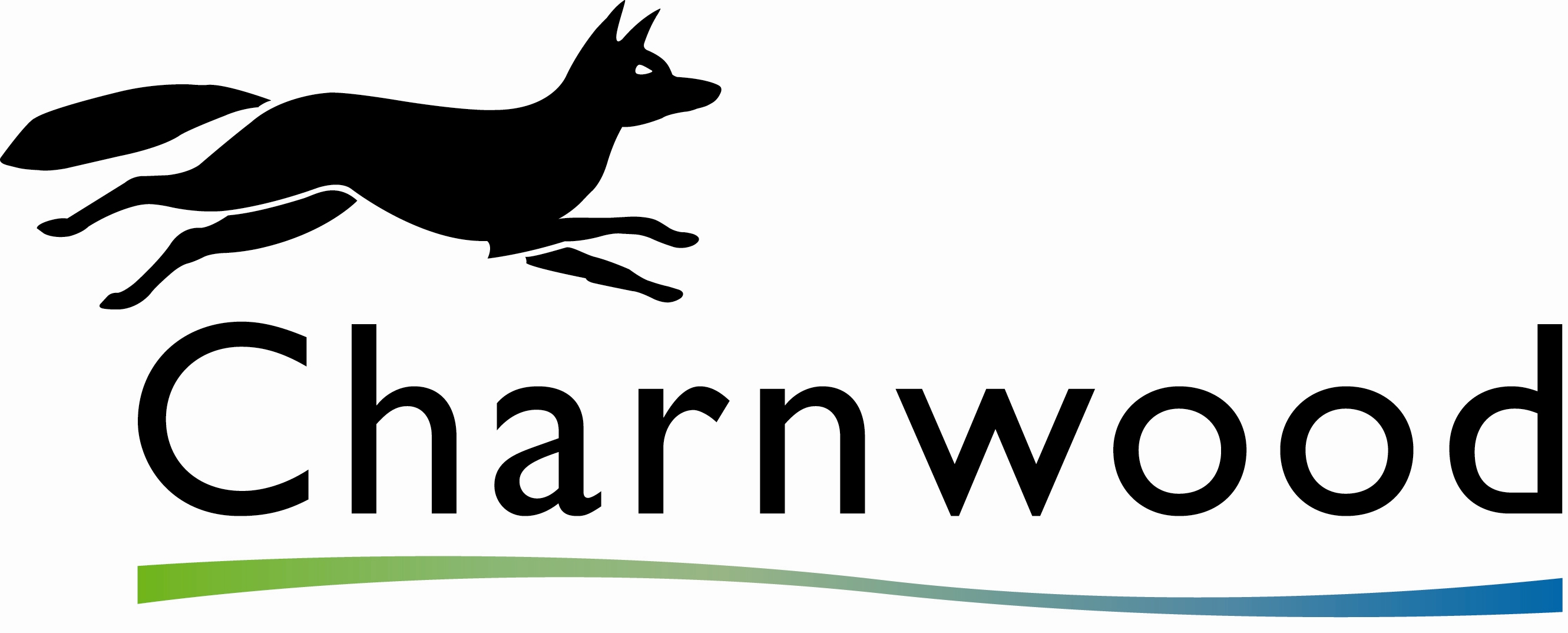 ROAD TRAFFIC REGULATION ACT 1984THE BOROUGH OF CHARNWOOD (OFF-STREET PARKING PLACES)ORDER 2022Charnwood Borough Council (hereinafter referred to as “the Council”) in exercise of its powers under Sections 32, and 35 and Part IV of Schedule 9 of the Road Traffic Regulation Act 1984) (”The Act”) and all other enabling powers with the consent of Leicestershire County Council in accordance with section 39(3) of the Act and after consultation with the Chief Officer of Police in accordance with Part III of Schedule 9 to the Act hereby make the following Order:-						PART I       Commencement and CitationThis order shall come into operation on the   	  day of      	INSERT DATE	       2022 and shall be cited as the “Borough of Charnwood (Off-Street Parking Places) Order 2022 (hereinafter referred to as “this Order”).Without prejudice to the validity of anything done or to any liability incurred in respect of any act or omission before the coming into operation of this Order, the following Orders shall be revoked on the day that this Order comes into operation:The Borough Of Charnwood (Off-Street Parking Places)  Order 2014ii) The Borough Of Charnwood (Off-Street Parking Places) Order 2014 Amendment Order No. 1 2017InterpretationIn this Order, except where the context otherwise requires, the following expressions have the meanings hereby assigned to them:“Coach” means public service vehicles within the meaning of section 1 of the Public Passenger Vehicles Act 1981;“Charging Hours” means any period(s) specified in Column 5 of Schedule 1 attached to this Order;“Charge Certificate” means a statement served on the Owner of a Vehicle by or on behalf of the Council in accordance with Section 21 of Part 5 of The Civil Enforcement of Parking Contraventions (England) General Regulations 2007, as amended, to the effect that a Penalty Charge which remains unpaid is to be increased by the amount of the applicable surcharge;“Charge Point” means the equipment required to charge an Electric Vehicle or Hybrid Vehicle“Civil Enforcement Officer” means a person authorised by or on behalf of the    Council to supervise the Parking Places and enforce the restrictions imposed by this Order; “Convenience Charge” means an additional charge for a service in addition to the basic fee“Council” means Charnwood Borough Council and includes any parking services contractors or authorised agent appointed by or acting on behalf of the Council for the purposes of any function under the provisions of this Order; “Credit Card” means a card or similar thing issued by any person, use of which enables the holder to defer the payment by him of the charge for parking a Vehicle; “Debit Card” means a card or similar thing issued by any person, use of which enables the holder to cause the charge for parking a Vehicle to be paid by the electronic transfer of funds from any current account of his at a bank or other institution providing banking services;“Disabled Person’s Badge” has the same meaning as in the Disabled Persons (Badges for Motor Vehicles) () Regulations 2000 and any amendments made thereto; “Disabled Person’s Parking Clock” means the timer which must be displayed with the Disabled Person’s Badge at all times and set to show the time when the Disabled Person’s Vehicle was arrived in the ;“Disabled Person’s Vehicle” means a Vehicle displaying in the Relevant Position a Disabled Person’s Badge and a Disabled Person’s Parking Clock;“Driver”, means in relation to a Vehicle waiting in a Parking Place means the person who was driving the Vehicle at the time it entered the Parking Place or in the case of a Trailer means the person who was driving the Vehicle which towed the Trailer into the Parking Place at the time it entered the Parking Place;“Electric Charge Point Parking Bay” means those Parking Bays which contain a Charge Point“Electric Vehicle” means a Vehicle which can be charged with electricity at the Charge Point“Events” means any Council approved event“Hand Held Device” means any portable device used by a CEO to supervise and enforce compliance in accordance with the provisions of this Order.“Hybrid Vehicle” means an Electric Vehicle which has at least one other energy source for traction purposes“Increased Amount” means the increased amount as specified in Schedule 3;“Less Serious Contraventions” means all other contraventions which are not listed as higher level contraventions in The Civil Enforcement of Road Traffic Contraventions (Approved Devices, Charging Guidelines and General Provisions) (England) Regulations 2022 and all subsequent amendments“Market Trader Permit” means a permit issued by the Council for use only in the Parking Places where indicated in Column 6 of Schedule 1 in accordance with the Terms and Conditions provided on application for the Permit;“Motor Cycle” has the same meaning as that in Section 136(4) of the Act;“Owner” in relation to a Vehicle means the legally responsible person or organisation who is recorded as the registered keeper by the Driver and Vehicle Licensing Agency on the date on which the Vehicle was left in the  in question;“Outwoods Season Permit” means a permit issued by the Council in accordance with the terms and conditions provided by the Council when issuing the permit in those Parking Places where indicated in Column 6 of Schedule 1“Outwoods Volunteer Permit" means a permit issued by the Council in accordance with the terms and conditions provided by the Council when issuing the permit in those Parking Places where indicated in Column 6 of Schedule 1“” means any area of a  which is provided for the  leaving of a Vehicle and indicated by markings on the surface of the ;“Parking Charge” means the charges specified in column 6 of Schedule 1;“Parking Place” means any area of land specified by name in Column 1 of Schedule 1, and shown on the plans accompanying this Order, provided by the Council under Section 32(1) of the Act for use as a Parking Place;“Partner Organisation Permit” means a pass issued by the Council for use in accordance with the terms and conditions as agreed between the Council and the organisation on the initial application in those Parking Places where indicated in Column 6 of Schedule 1;“Pay and Display Parking Place” means a Parking Place where each period of parking is paid for in advance at a Ticket Machine, or by Payment by Phone, or Permit or Virtual Permit“Pay on ” means a  where a Pay on Foot Ticket is dispensed at the entrance barrier and that ticket is inserted into a Ticket Machine for payment of the appropriate Parking Charge at the end of the parking period.  Exit from the  is by way of a barrier system; “Pay on Foot Ticket” means a ticket issued by an entrance barrier at the Parking Place’s specified in Part 2 of Schedule 2;“Payment By Phone” means the Telephone Payment System provided by the Council or appointed service provider“Penalty Charge” means the charge as specified in Schedule 3 to this Order, set by the Council under Section 77 and Schedule 9 of the Traffic Management Act 2004, which is to be paid to the Council following the issue of a Penalty Charge Notice;“Penalty Charge Notice” means a notice issued by or served by a Civil Enforcement Officer pursuant to the provisions of The Civil Enforcement of Road Traffic Contraventions (Approved Devices, Charging Guidelines and General Provisions) (England) Regulations 2022, as amended.“Permit” means, in either a physical or virtual format, a Market Trader’s Permit, a Partner Organisation Permit, a Season Permit or a Staff Permit or other temporary permit or any permit authorised by Head of Regulatory Services with appropriate charging scheme“Pre-Paid Leisure Facility Ticket” means a booklet of tickets available only from Loughborough Leisure Centre or Charnwood Indoor Bowls for use only in the Parking Place listed in Part 3 of Schedule 2;“Pre-Paid Ticket” means a ticket issued by a Ticket Machine, or by Payment by Phone in the Parking Place’s specified in Part 1 of Schedule 2;  “Reduced Amount” means the reduced sum specified in Schedule 3;“Relevant Position” means the front windscreen, dashboard or fascia of the Vehicle or, where the Vehicle does not have a windscreen, dashboard or fascia, in a conspicuous position on the Vehicle so that the whole of the information on the front of the Pre-Paid Ticket (or the Disabled Person’s Badge and Disabled Person’s Parking Clock, Season Permit, Staff Permit, Market Trader’s Permit, Partner Organisation Permit if appropriate) is clearly legible from outside the Vehicle. “Season Permit” means a pass in physical or virtual format, issued by the Council for use in accordance with the Council’s conditions for issuing the permit which entitles a Vehicle to park in those Parking Places where indicated in Column 6 of Schedule 1;“Serious Contraventions” means those contraventions listed as higher level contraventions in The Civil Enforcement of Road Traffic Contraventions (Approved Devices, Charging Guidelines and General Provisions) (England) Regulations 2022 and all subsequent amendments“Staff Permit” means a pass physical or virtual issued by the Council for use in accordance with the terms and conditions provided by the Council when issuing the permit, in those Parking Places where indicated in Column 6 of Schedule 1;“Ticket Machine” means any device or apparatus approved in accordance with s.35(3) of the Act;“Trailer” means a trailer within the meaning of section 136(1) of the Act and shall include a caravan;“Trailer Unit” means a trailer remaining attached to a motor Vehicle whilst parked;“Vehicle” means those classes of Vehicle which may wait in a  as specified in this Order and Schedules attached;“Virtual Permit” means an electronic form of parking ticket purchased (as an alternative to a parking ticket from a parking machine) in relation to a parking place which is issued to an electronic device carried by a Civil Enforcement Officer. To be valid the virtual permit must be registered by the driver on account in an electronic database approved by the council with the agreement of the driver to make payment by electronic means of an amount or for a period specified being completed by the driver. Once completed the driver will not be required to display a parking ticket in the relevant position.Except where the context requires otherwise, any reference in this Order to a numbered Article shall be construed as a reference to the Article bearing that number in this Order and any reference to a plan is a reference to the Plans incorporated into this Order.Any reference in this Order to any enactment shall be construed as a reference to that enactment as amended, applied, consolidated, re-enacted by or as having effect by virtue of any subsequent enactment.Unless the context otherwise requires words denoting the singular shall include the plural and vice versa and words denoting the persons shall include either gender, bodies corporate, unincorporated associations and partnerships.The Interpretation Act 1978 shall apply for the interpretation of this Order.Article, Schedule and paragraph headings shall not affect the interpretation of this Order.The Schedules form part of this Order and shall effect as if set out in full in the body of this Order.  Any reference to this Order includes the Schedules.References to Articles and Schedules are to Articles and Schedules of this Order.PART II – REGULATIONSUse Of Land and Parking PlacesEach area of land specified by name in column 1 of Schedule 1 and shown for identification purposes only edged by bold lines on plans 1 to 14 attached hereto may be used, subject to the following provisions of this Order, as a Parking Place for such classes of Vehicles, in such positions on such days and during such hours as are specified in Schedule 1 to this Order.Where in columns 2 to 5 of Schedule 1 a Parking Place is described as having been provided for Vehicles of a specified class or in a specified position or during a specified period (including any provisions specifying particular positions or period for specific classes of Vehicle), the Driver of a Vehicle shall not permit it to wait in that Parking Place otherwise than in accordance with such provisions.Where, within a Parking Place, there is a sign or surface marking which indicates that a Parking Bay is available only for a Disabled Person’s Vehicle, Coach, Electric Vehicle, Hybrid Vehicle or Motor cycle, the Driver of a Vehicle shall not permit it to wait in that Parking Place unless the Vehicle is in that classUnless with prior permission of the Council, a Vehicle left in a Parking Place with marked Parking Bays shall be positioned wholly within one Parking Bay. It shall be a contravention of this Order for a Vehicle not to be parked wholly within one Parking Bay.Nothing in Article 11 of this Order shall prevent the Council by notice sign or barrier displayed in a  from closing any  or any part thereof when such  or part thereof is required for any purpose of the Council or any purpose authorised by the Council. or any part thereof shall be used when such  or part has been closed by the Council in accordance with Article 15.In the event of the Council permanently closing any of the Parking Places referred to in Schedule 1, this Order shall cease to have effect in respect of such .Where a Parking Place is enlarged or a new Parking Place created the Council may by resolution apply the provisions of this Order to that enlarged or new Parking Place and this Order shall be construed accordingly provided that within twelve months of the date of that resolution the Council shall either rescind that resolution or incorporate its terms within an Off Street Parking Places Amendment Order.No Vehicle shall be allowed to remain in any Parking Place listed in Part 1 of Schedule 2 for longer than the maximum time permitted for that Parking Place, nor may the driver of a Vehicle waiting in a Parking Place where the maximum permitted parking time is up to three hours or less, or who initially paid for any period of waiting up to and including three hours, be allowed to return to the same Parking Place until a minimum period of one hour has elapsed since the last time they were legally permitted to park therein. This clause will not affect drivers of Vehicles displaying a Permit, or having obtained a Virtual Permit, in the Relevant Position for the specified Parking Place.In those Parking Places specified in Column 2 of Schedule 1, Motorcycles may park only within specifically designated bays marked for such Vehicles without payment.  If a Motorcycle parks in any other bay other than those specifically designated for that class of Vehicle, they must pay the appropriate parking charge.In those Parking Places with Electric Vehicle Charge Point Bays, Electric Vehicles and Hybrid Vehicles may park only within specifically designated bays marked for such Vehicles if the Owner or Driver is charging the Electric Vehicle or Hybrid Vehicles at the Charge Point during the time the Vehicle occupies the Parking Place.The Owner of a Vehicle may at the discretion of the Council purchase a Season Permit for the use in one of the Parking Places specified in Column 6 of Schedule 1 and that Season Permit shall be valid in relation to such Vehicle for such period and in such Parking Place as is specified upon the application form for the Season Permit.  This Permit shall be transferable between vehicles.At the discretion of the Council any trader at a market in Loughborough may be granted a Market Trader Permit for the parking of a Vehicle specified in the application for the Market Trader Permit.  This Permit shall be transferable between vehiclesAt the discretion of the Council any employee of the Council may be granted a Staff Permit for the parking of a Vehicle specified in the application for Staff Permit.At the Council’s discretion it may grant a Partner Organisation Permit for the parking of a specified Vehicle.At the Council’s discretion, it may grant an Outwoods Season Permit for the parking of a specified VehicleAt the Council’s discretion, it may grant an Outwoods Volunteer Permit for the parking of a specified VehicleAny Permit issued pursuant to Articles 24, 25 and 27 shall be non-transferable between the Vehicle in respect of which it was issued and any other Vehicle unless specifically stated to the contrary and shall be valid only in the Parking Place and for the date or dates specified.Where a Vehicle has been left in a Parking Place operating Virtual Permits, an indication that the relevant parking charge has been made in respect of that Vehicle together with an indication of the parking period for which payment has been made shall appear on the Hand Held Device.Without prejudice to the provisions of the Articles within this Order, if at any time whilst a Vehicle is left in a Parking Place referred to in the appropriate Schedule(s) of this Order no indication appears on the Hand Held Device that payment of the relevant charge has been made for a Virtual Permit or a Hand Held Device indicates that the payment period for which payment was made for a Virtual Permit has expired it shall be presumed that:The relevant parking charge has not been duly paid in respect of that Vehicle in accordance with the provisions contained within this Order; or The parking period for which payment was made for a Virtual Permit has expired.And in either case, a Civil Enforcement Officer may Serve a Penalty Charge Notice.Nothing within this Order shall prevent the Council from exercising their discretion to issue one-off permitsDisabled Person’s Vehicles No Vehicle shall park in a  designated for a Disabled Person’s Vehicle unless that Vehicle displays a valid Disabled Person’s Badge and Disabled Person’s Parking Clock in the Relevant Position.Vehicles correctly displaying a valid Disabled Person’s Badge and Disabled Person’s Parking Clock may park without payment for up to three hours, within specifically marked disabled parking spaces, or such other Parking Bays with the exception of any designated drop off spaces or restricted bays referred to in column 2 of Schedule 1, within the Parking Places referred to in Parts 1, 3, 4 and 5 of Schedule 2.  In the Parking Places known as Southfield Road, Southfield Offices Staff Car Park, Southfield Offices Visitors Car Park and Browns Lane Car Park (as applying to Users of Loughborough Leisure Centre or Charnwood Indoor Bowls) any Vehicle displaying a Disabled Person’s Badge and Disabled Person’s Parking Clock which is parked for longer than three hours must pay the appropriate Parking Charge beyond the initial free three hour period. In the Parking Places known as Granby Street Disabled and Motorcycles and Browns Lane Car Park (as applying to Non-Users of Loughborough Leisure Centre or Charnwood Indoor Bowls), any Vehicle displaying a Disabled Person’s Badge and Disabled Person’s Parking Clock may park for a maximum period of three hours only.  If a Vehicle is parked for longer than three hours in this , the Owner may be issued with a Penalty Charge Notice.In the Parking Places known as Beehive Lane and Granby Street Pay on Foot, any Vehicle displaying a Disabled Person’s Badge and Disabled Person’s Parking Clock must pay the appropriate Parking Charge for the duration of time parked within these Parking Places. PART IIICharges For ParkingWhenever a Vehicles occupies any  during the charged hours specified in column 5 of Schedule 1, the Driver shall pay such charges or shall display such badge, permit or ticket as is specified in column 6 of Schedule 1 in such manner as provided in this OrderWhere a charge is payable in relation to the parking of a Vehicle in a Parking Place listed in Part 1 of Schedule 2, it shall be paid by either the insertion or use of an appropriate coin, coins, monetary note, Credit Card or Debit Card into the Ticket Machine, following which a Pre-Paid Ticket will be issued. A Pre-Paid Ticket shall be purchased immediately following the parking of the Vehicle in the said Parking Place in respect of the period (not longer than the maximum period for waiting in that Parking Place) during which the Vehicle is intended to be parked in that Parking Place and such Pre-Paid Ticket shall be displayed in the Relevant Position throughout the said period. If at any time a Vehicle is left in a Parking Place listed in Part 1 of Schedule 2 and no Pre-Paid ticket is displayed on the Vehicle in the Relevant Position, or having been obtained by Payment by Phone, or having a Virtual Permit, it shall be judged that the charge has not been paid.Where the parking of a Vehicle in a Parking Place is authorised by a Pre-Paid Ticket, under the provisions of Articles 37 and 38 such Vehicle shall not be left in the Parking Place for longer than the period permitted by the Pre-Paid Ticket.A Pre-Paid Ticket is not transferable from one Vehicle to another.A Pre-Paid Ticket is valid only in the  in respect of which it was issuedWhere a charge is payable in relation to the parking of a Vehicle in a Parking Place listed in Part 2 of Schedule 2, the Driver shall, immediately prior to leaving the Parking Place, insert his Pay on Foot Ticket into the Ticket Machine and pay the required amount by inserting or using the appropriate coin, coins, monetary note, Credit Card or Debit Card.  Once the correct amount has been paid the Pay on Foot Ticket will be re-issued and should be inserted into the exit barrier in order to leave the Parking Place.Should the Driver of a Vehicle lose his Pay on Foot Ticket, he shall be liable to pay a penalty of £6.00, this being the full daily rate in those Parking Places listed in Part 2 of Schedule 2. Payment of a charge may be made by Payment by Phone. Payment By Phone information signs and the relevant location identification number signs shall be located in each Parking Place where Payment By Phone is in operation and will provide information in relation to the operation and use of Payment By Phone.The payment of the parking charge using Payment By Phone will relate only to the Parking Places as indicated by the Location Identification Number displayed on the Location Identification Number sign situated in the Parking Place.Where a Vehicle has been left in a Parking Place operating Payment By Phone, an indication that the relevant parking charge has been made in respect of that Vehicle using Payment By Phone together with an indication of the parking periods for which payment has been made shall appear on the Hand Held Device.Without prejudice to the provisions of the Articles within this Order, if at any time whilst a Vehicle is left in a Parking Place referred to in the appropriate Schedule(s) of this Order, no indication appears on the Hand Held Device that payment of the relevant charge has been made using Payment By Phone or a Hand Held Device indicates that the payment period for which payment was made using Payment By Phone has expired, it shall be presumed that either: The relevant parking charge has not been duly paid in respect of that Vehicle in accordance with the provisions contained within this Order; or The parking period for which payment was made using Payment By Phone has expired.And in either case, a Civil Enforcement Officer may Serve a Penalty Charge Notice.A Convenience Charge may be charged by the appointed service provider of Payment by Phone servicesWhere in Schedule 1 of this Order or by notice on site a Parking Place or Parking Bay is described as available on specified days, during specified hours or for a maximum period of stay, no person shall permit a Vehicle to park in that Parking Place or Parking Bay on any day, during such hours or for any period other or longer than those specified.If at any time when a Vehicle is left during the charging hours and on the nearest Ticket Machine in the Parking Place there is a notice placed by any person duly authorised by the Council, indicating that the said Ticket Machine is out of order, then the Driver shall use an alternative Ticket Machine within the same Parking Place (where provided) If at the time when a Vehicle is left in a Parking Place specified in Part 1 of Schedule 2 during charged hours all of the Ticket Machines display notices placed upon them by a person duly authorised by the Council indicating that they are out of order, the driver of that Vehicle shall be exempt from purchasing a Pre-Paid Ticket. Where a charge is payable in relation to the parking of a Vehicle in a Parking Place listed in Part 3 of Schedule 2, the Driver may either:obtain a ticket from the reception at Loughborough Leisure Centre or Charnwood Indoor Bowls and display the ticket which clearly shows the registration number of the Vehicle, date and time, in the Relevant Position or;display in the Relevant Position a Pre-Paid Leisure Facility Ticket which clearly shows the registration number of the Vehicle and date and time of arrival at the  Nothing in this Order shall prevent the Council from time to time altering the charges specified in Column 6 of Schedule 1 for the purposes of promotions.  Any promotions will be advertised in the relevant  for one week before the promotion commences.Where an Electric Vehicle or Hybrid Vehicle parks within an Electric Charge Point Parking Bay during the charged hours specified in column 5 of Schedule 1, the Driver shall pay such charges or shall display such badge, permit or ticket as is specified in column 6 of Schedule 1 in such manner as provided in this Order.Where an Electric Vehicle or Hybrid Vehicle uses a Charge Point, a charge for use of the equipment and/or the electricity used and admin charges may be payable to either the provider of the equipment or the Council for which the Driver or Owner of the Electric Vehicle or Hybrid Vehicle is solely responsible. Restrictions on Use Of Parking PlacesNo person shall, except with the permission of a person authorised by the Council in that behalf, drive or permit to be driven any Vehicle in a Parking Place for any purpose other than the purpose of leaving that Vehicle in that Parking Place in accordance with the provisions of this Order or for the purpose of departing from the Parking PlaceThe registered keeper of the Vehicle shall be deemed to be responsible for any contravention or non-compliance with the provisions of this Order and shall be responsible for the payment of any charges unless he can show that:he was neither the owner nor the keeper of the Vehicle on the relevant date orthat the Vehicle was being used on the relevant date without his consentprovided that the Council shall be entitled to recover any charge from and proceed against any other person who is shown to the Council’s satisfaction to have been the owner keeper or Driver of the Vehicle on the relevant date instead of the registered keeper.Any Vehicle using or remaining in any Parking Place shall be at the Owner’s or Driver’s risk and the Council, its agents, officers or employees shall not be liable for loss or damage caused to it or its contents or accessories howsoever arising including damage caused directly or indirectly as a result of a Vehicle being removed from the Parking Place under the provisions of Articles 78 to 83.Any Electric Vehicle or Hybrid Vehicle using or remaining in any Electric Charge Point Parking Bay shall be at the Owners or Drivers risk and the Council its agents officers or employees shall not be liable for loss or damage caused to it, its contents, accessories or equipment used to charge the Vehicle howsoever arising including damage caused directly or indirectly as a result of a Vehicle being removed from the parking Place under the provisions of Articles 78 to 83No Vehicle shall be parked in a Parking Place in such a way as to cause an obstruction to others.No Vehicle shall be sold offered or exhibited for sale whilst it is in a .No person shall use a Vehicle whilst it is in a Parking Place in connection with the sale of any article to persons in or near the Parking Place or in connection with the selling or offering for hire of his skill or services unless it is expressly in connection with an Event and with the prior authorisation of the Council.No person shall, while a Vehicle is in a , permit or cause to permit the carrying out of any work of maintenance or repair thereto except such as may be necessary to enable the Vehicle to be removed from the .The Driver of a Vehicle using a  shall stop the engine as soon as the Vehicle is in the  and shall not start the engine except when about to change the position of the Vehicle or to depart from the .No Person shall use any part of a  or any Vehicle or Trailer left in a  without the prior written consent of the Council for:for sleeping or camping purposes;for heating, cooking or preparing food;for the purpose of servicing, cleansing or washing any Vehicle or part thereof other than is reasonably necessary to enable that Vehicle to depart from a ;No person shall in any  use any threatening abusive or insulting language gesture or conduct that causes harassment alarm or distress to other users of the  or members of the public.No person shall in any Parking Place wantonly shout or otherwise make any loud noise to the disturbance or annoyance of users of the  or residents of neighbouring premises.In a  no person shall:erect or cause or permit to be erected any tent, booth, stand or other structure unless expressly for an Event and with the written consent of the Council;light or cause or permit to be lit any fire;carry on any trade or business of whatever description unless expressly for an Event and with the prior written consent of the Council;distribute allow to be or cause to be distributed advertising material except with the prior written consent of the Councildeposit or cause to be deposited any rubbish or litter of whatever description except in a container provided at the  for that purpose;transfer fuel out of or into a Vehicle except where necessary to allow the Vehicle to be removed.A Vehicle shall not be permitted to wait in a Parking Place other than in a Parking Bay (where the Parking Place has marked Parking Bays).  Except with the permission of the Council, every part of the Vehicle must be within the limit of the Parking Bay and not more than one Vehicle shall occupy any one such Parking Bay.Except with the permission of the Council, every part of a Trailer must be parked within the limits of one .  A Trailer Unit must occupy no more than two Parking Bays.  Separate Pre-Paid Tickets must be purchased for both the Vehicle and Trailer and must be displayed in the Relevant Positions.Where in a  signs are erected and surface markings are laid for the purpose of:-indicating the appropriate entrance and exit for traffic to and from a Parking Place or;indicating that a Vehicle using the Parking Place shall proceed in a specified direction within the Parking Place;No person shall drive or permit to be driven any Vehicle (i) so that it enters the Parking Place otherwise than by an entrance, or leaves the Parking Place otherwise than by an exit, so indicated, or (ii) in a direction other than so specified.PART IV             Amount of Penalty chargeIf there are any contraventions or non-compliance with any provision of this Order a Penalty Charge shall be payable.In the case of a Vehicle in respect of which a Penalty Charge has been incurred, a Civil Enforcement Officer shall attach to the Vehicle in a conspicuous position or give to the Driver a notice which shall include the following particulars:the registration mark of the Vehicle or, where the Vehicle is being used under a trade licence, the number of the trade plate carried by the Vehicle;a description of the contravention of this Order which has been observed;the date and time at which the Civil Enforcement Officer observed that the contravention occurred;a statement that the Penalty Charge is required to be paid; the date the Penalty Charge Notice is issued; andthe manner in which, and the time within which, the Penalty Charge should be paid.If a Civil Enforcement Officer is prevented from serving a Penalty Charge Notice by some person, or has begun to prepare a Penalty Charge Notice but the Vehicle concerned is driven away from the Parking Place before the notice has been completed and served, the Council may serve the Penalty Charge Notice by first class post upon such person as appears to be the Owner of the Vehicle. Subject to Article 74 the Penalty Charge shall be paid to the Council within 28 days of the day on which the Penalty Charge Notice was issued.  If the said twenty eighth day falls upon a day on which the Council Offices are closed, the period within which payment of the Penalty Charge shall be made to the Council shall be extended until 10.00am on the next full day on which the said offices are open.In the event that the Penalty Charge is paid to the Council within 14 days of the Penalty Charge Notice being issued the Reduced Amount shall be accepted in full settlement of the Penalty Charge.If the Penalty Charge remains unpaid after 56 days from the date the Penalty Charge Notice was issued and a Charge Certificate is issued the Penalty Charge payable shall be the Increased Amount.Payment of a Penalty Charge shall not relieve a person from payment of any expenses recoverable by the Council pursuant to Articles 78 to 83 any statutory provisions for the time being in force or from any claim for damages which the Council may have in respect of damage incurred in relation to the parking of the Vehicle howsoever arising.No person other than a person authorised by the Council or the Driver or a person authorised by the Driver shall remove or interfere with a Penalty Charge Notice when the notice has been attached to a Vehicle in accordance with the provisions of this Order.Removal of VehiclesIf a Vehicle is left in a  in a position other than in accordance with the provisions of Article 11, a person authorised by the Council in that behalf may alter and cause to be altered the position of the Vehicle so that its position is in accordance with the said provisions.If a Vehicle is left in a  in contravention of any of the foregoing provisions of this Order a person authorised by the Council in that behalf may remove the Vehicle from that  or arrange for such removal.For the purposes of meeting the requirements of any emergency, a person authorised in that behalf by the Council or a police constable in uniform may alter or cause to be altered the position of a Vehicle in a  or remove or arrange for the removal of a Vehicle from a .Any person altering or causing the alteration of, the position of a Vehicle by virtue of Articles 78 or 80 or removing or causing the removal, of a Vehicle by virtue of Articles 79 or 80, may do so by towing or driving the Vehicle or in such other manner as he may think reasonably necessary to enable the position of the Vehicle to be altered or the Vehicle to be removed.Any person removing or arranging for the removal of a Vehicle by virtue of Articles 79 or 80 shall make such arrangements as he considers to be reasonably necessary for the safety of the Vehicle in the place to which it is removed.Any costs incurred pursuant to Articles 78 to 82 shall be recoverable from the Owner of the Vehicle.THE COMMON SEAL of THE COUNCIL OF 	 THE BOROUGH OF CHARNWOOD   was hereunto affixed   this          day of                    2022  in the presence of :              Authorised Signatory	             Dated this            day of                          2022